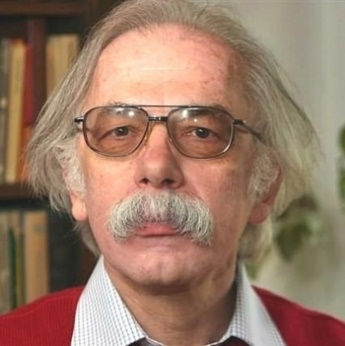 МИРОЉУБ АЏИЋ, редовни члан АИНС од 2007. године. Рођен је 1944. у Зајечару. Ожењен је и има двоје деце. Основну школу и гимназију завршио у Београду. Дипломирао 1968. a докторирао 1982. године на Машинском факултету Универзитета у Београду. Ради 2 године у индустрији, а од 1972. на Машинском факултету Универзитета у Београду где је прошао кроз сва звања, а 2010. изабран је за професора емеритуса Универзитета у Београду. Био је шеф Катедре за технологију материјала и шеф Катедре за термомеханику по позиву. Вишегодишњи гостујући професор/истраживач на Техничком универзитету у Лисабону (IST) у Португалу, на Техничком факултету Friedrich-Alexander у Нирнбергу-Ерлангену у Немачкој и на Универзитету UBI у Португалу. Боравио је и научно се усавршавао на Империал колеџу у Лондону, Универзитету у Лидсу, Беркли универзитету Калифорнија и другим универзитетима. Од 2018. године је потпредседник Академије инжењерских наука.М. Аџић је коаутор два универзитетска уџбеника, увео је више предмета на мастер и докторском курсу, публиковао је преко 130 радова, био је ментор 13 докторских дисертација, држао више предавања по позиву, рецензент је више угледних часописа. Формирао је истраживачку лабораторију за микро-сагоревање и опремио савременом опремом искључиво из сопствених међународних пројеката. Био је члан експертског тима Југословенског ратног ваздухопловства, представник Србије при ЕУ за област водоника и горивних ћелија, члан Innovation in Cooperation Airbus Group - Electric Propulsion – EuroCASE.М. Аџић је учествовао или водио неколико десетина домаћих и страних научно-истраживачких и развојних пројеката: развој оригиналног система за сагоревање турбомотора ТМ 40 (ВТИ), ерозивно сагоревање ракетних горива (ВТИ), развој горива, мотора и возила (ЗЦЗ), одсумпоравање димних гасова (Минел), провере главних бакљи (НИС и US Steel). Више великих међународних пројеката из група оквирних програма ЕУ (FP): истраживања керамичких горивних ћелија SOFC, развој нове концепције сагооревања за нови европски млазни мотор за цивилне ваздухоплове (BRITE/EURAM), одсумпоравање димних гасова (Department of Energy USA), вишегоривни горионици (FlexHEAT), смањење емисије угљендиоксида (BECA), управљања енергијом (SmartSpaces – пројект који су одабрале Уједињене Нације за праћење климатских промена), развој протонских горивних ћелија (PEMFC-Eureca), истраживање турбулентних струјања (DAAD). Главни доприноси науци: * модел локалне брзине горења чврстих ракетних горива на бази турбулентног преноса масе и топлоте у хемијски реагујући гранични слој са удувом масе, за произвољну геометрију погонских пуњења ракетних мотора, * нумерички програм унутрашње балистике ракетних мотора са чврстим погонским пуњењем произвољног попречног пресека, * развој методе и експериментална истраживања „немерљиве“ зоне ерозивног горења композитних ракетних горива, * идентификовао је нове подрежиме (Келвин-Хелмхолц подрежими) у оквиру појаве нестабилности двофазних струјања течности (горива) и гаса, * у области фундаменталних истраживања преноса топлоте дао је ригорозни доказ да је могуће мерити поље температуре и пренос топлоте у граничном слоју при интензивном топлотном зрачењу и високим температурама, * у области турбулентног сагоревања гасовитих горива развио је идеју да се контролисањем размере и времена живота Колмогорових вихора може утицати на кинетику процеса хемијских реакција и тако контролисати емисија и стабилност пламена, * дао је допринос у области технике истраживања брзих процеса, (распршивање течних горива и динамика капљица у двофазној струји) користећи технику снимања ултрабрзим интензивираним ICCD дигиталним камерама.Тренутно је активан у истраживањима сагоревања и коришћења биомасе, водоника, PEMFC горивних ћелија и интеракције течности и наноструктура хидрофобних тела, чиме се отвара потпуно нови приступ развоју ефикасних неотровних инсектицида са строго циљаним, уским дејством.